GUÍA 2: “SONIDOS”.
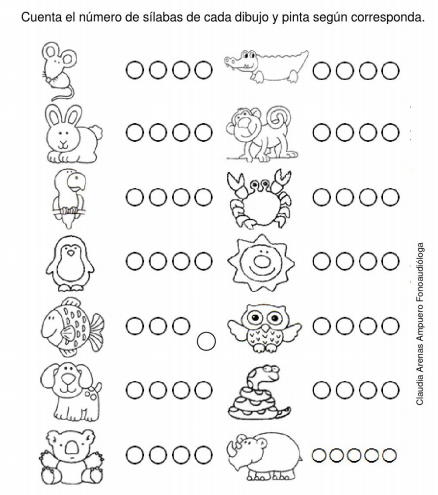 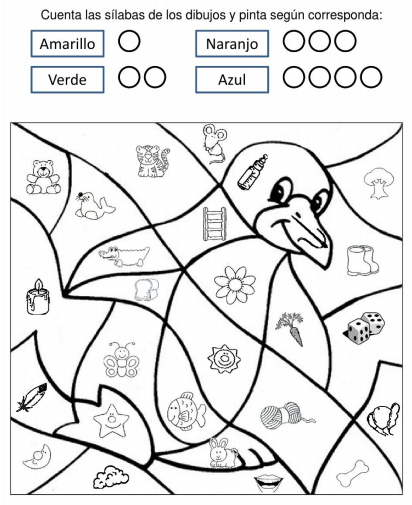 Objetivo: Identificar los sonidos que componen las palabras (conciencia fonológica), reconociendo, separando y combinando sus fonemas y silabas.Nombre: